LAZIOSound 2023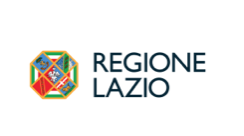 Riparte il viaggio musicale del Lazio a 360° tra nuove eccellenze del territorio e grandi nomi della scena italiana Si comincia con le finali e una staffetta d’autore con numerose special guest: Galeffi, Gianni Bismark, Danilo Rea, Adriano Viterbini, Occhi Chiusi in Mare Aperto, Erica Piccotti e CapofortunaCat. Songwriting Heroes sabato 6 maggio ore 21.00 Sottoscala9 di Latina, con Galeffi,cat. Urban Icon domenica 7 maggio ore 21.00 Rieti, Be'er Sheva con Gianni Bismark,cat. Jazzology domenica 14 maggio ore 18.30  Frosinone, Conservatorio Licinio Orefice con Danilo Rea,
cat. Borderless sabato 20 maggio ore 21.00 Colleferro, con Adriano Viterbini e Occhi chiusi in Mare aperto,
cat. I Love Mozart domenica 21 maggio ore 18.30 Viterbo con Erica Piccotti
cat. God is A Producer giovedì 25 maggio ore 21.00 all’Alcazar di Roma con CapofortunaFoto, video e materiali stampa al seguente link: https://drive.google.com/drive/folders/1oEuaRw0SMu5-BkjTPom1Evl-04jqj6SQ?usp=share_link Programma diffuso che si snoda per dodici mesi lungo l'intero territorio regionale - valorizzandone risorse e creatività nel segno della musica - anche per il 2023 LAZIOSound Scouting torna con una staffetta di appuntamenti che vedrà protagoniste le eccellenze musicali del Lazio, votate dal pubblico e intercettate da direzione e comitato artistico nel primo trimestre di questo anno, affiancate da grandi nomi della scena italiana e non solo.LAZIOSound 2023 apre come sempre la sua fitta programmazione live con le finali che, a partire dal 6 maggio, saranno non solo occasione per conoscere dal vivo queste eccellenze musicali, ma anche per ascoltare in una serie di happening musicali alcuni tra gli artisti più interessanti della scena italiana: Galeffi, Gianni Bismark, Danilo Rea, Adriano Viterbini, il quintetto vocale Occhi chiusi in Mare aperto, Erica Piccotti e Capofortuna. Saranno loro, infatti, le guest che accompagneranno sul palco i finalisti di LAZIOSound Scouting 2023, per decretare i vincitori della quarta edizione.Ogni serata - aperta al pubblico e a ingresso gratuito - si concluderà con un vincitore, individuato dal voto del comitato e direzione artistica, ma anche del pubblico presente che potrà esprimere un giudizio. Sei le categorie coinvolte: Jazzology (per Jazz, Swing, Nusoul, Funk, Soul, Fusion, Progressive, groove, interplay, fraseggio, genio e sperimentazione), Urban Icon (Rap, Trap, R&B: artisti dalla penna veloce e dalle rime taglienti), Songwriting Heroes (Cantautorato, Indie, Pop, Rock, Metal, Folk, Reggae), I Love Mozart (Classica, Composizione Contemporanea e Strumentale), God is a Producer (Elettronica, dance, EDM, techno e tutta la musica che riempie i sound system dei club) e Borderless (dove a farla da padrona è la libertà creativa a 360°).Con le finali di LAZIOSound 2023 si parte il 6 maggio dal Sottoscala9 di Latina con l’esibzione dei finalisti della sezione Songwriting Heroes assieme a Galeffi, cantautore che negli ultimi anni ha confezionato alcuni tra i successi più ascoltati in radio e sulle piattaforme streaming. Si prosegue il giorno dopo, il 7 maggio a Rieti, al Be'er Sheva, per la finale della categoria Urban Icon con un 
altro nome d’eccellenza, il rapper Gianni Bismark. 
Il 14 maggio a Frosinone, presso il Conservatorio Licinio Orefice, sarà la volta della serata Jazzology in cui il jazz e tutte le sue anime, si incontreranno sul palco ciociaro con una guest d’eccezione: Danilo Rea è uno dei pianisti più acclamati della scena italiana e internazionale.Il 20 maggio appuntamento a Colleferro con la categoria Borderless, sezione speciale di LAZIOSound che unisce e fa incontrare la creatività musicale a 360 gradi. Per l'occasione è prevista la guest di Adriano Viterbini - eclettico chitarrista, cantante e compositore attivo sulla scena da oltre 20 anni, dai Bud Spencer Blues Explosion a tantissime altre collaborazioni - accompagnato dal quintetto vocale Occhi Chiusi In Mare Aperto per una serata speciale che andrà ad accogliere sul palco le diverse anime musicali e la creatività sonora più originale del Lazio. Il giorno successivo, 21 maggio si passa in Tuscia, al Teatro dell’Unione di Viterbo, dove, per la categoria dedicata alla classica I Love Mozart, si esibirà come guest Erica Piccotti, astro nascente ma anche affermata violoncellista, reduce e vincitrice di LAZIOSound 2022 in duo con Gian Marco Ciampa nella categoria dedicata alla musica classica. L’ultimo appuntamento con la finale sarà il 25 maggio all’Alcazar di Roma e vedrà protagonista la musica elettronica con God is Producer. L'appuntamento romano chiude la prima tranche ricca di musica di LAZIOSound 2023 con i Capofortuna come guest.A ognuna delle sei categorie corrisponde una giuria d’eccezione: Mario Ciampà (Direttore Artistico di  Jazz Festival, partner di progetto di uno dei Festival più importanti della Capitale) e Serena Brancale (cantante, Jazz e docente) sono giuria di Jazzology; Danno (icona dell’Hip Hop italiano, mc de Colle der Fomento) e Cristiana Lapresa (Artist Promotion Warner Music Italy) di Urban Icon, Galeffi (cantautore tra i più in voga della scena indie), Marta Venturini (produttrice,  autrice e  label manager) per la categoria Songwriting Heroes; Enrico Dindo (violoncellista di fama internazionale e Direttore Artistico dell’Accademia Filarmonica Romana) e Silvia Colasanti (compositrice) di I Love Mozart, Andrea Esu (Direttore Artistico Spring Attitude e manager) ed Elena Colomba (Producer internazionale) di God Is a Producer; Adriano Viterbini (chitarrista e cantante), Patrizia Rotonda (cantante e docente), La Direzione Under 25 di Dominio Pubblico (Festival partner LAZIOSound) di Borderless, Davide Dose, direttore artistico di LAZIOSound Scouting 2023, Dunia Molina, cantautrice e Martina Martorano, consulente musicale e conduttrice radio e tv.In palio ci sono percorsi professionali di primo livello che si svolgono attraverso programmi e risorse dedicate alla promozione, alla produzione, alla consulenza manageriale e alla formazione, ma anche a favore della internazionalizzazione e l’organizzazione di live. Per il supporto all’internazionalizzazione è prevista anche la partecipazione a dei Festival internazionali quali il Primavera Sound per la categoria God is a Producer, lo Sziget Festival in Ungheria, tra i più importanti del mondo e per i vincitori delle categorie Songwriting Heroes e Urban Icon, il XIII Festival Internazionale di musica Le strade d’Europa in Lituania per il vincitore della categoria I love Mozart, e infine il celebre 57° Donostiako Jazzaldia a San Sebastián (Spagna) per la categoria Jazzology.
LAZIOSound è il programma delle Politiche Giovanili della Regione Lazio per supportare e rafforzare lo sviluppo del sistema musicale del Lazio attraverso strumenti economici, interventi mirati, partnership e attività di promozione finalizzate a sostenere le componenti artistiche giovanili indipendenti.
Ufficio Stampa / Comunicazione GenerAzioni Giovani 
Marta Volterra marta.volterra@hf4.it 
Alessandra Zoia alessandra.zoia@hf4.it 
Valentina Pettinelli press@hf4.it 347.449.91.74